§1555-F.  Delivery sales of tobacco products1.  Prohibition against delivery sales to consumers.  The following requirements apply to delivery sales of tobacco products within the State.A.  A tobacco product may not be shipped to anyone other than a licensed tobacco distributor or licensed tobacco retailer in this State.  [PL 2009, c. 398, §5 (NEW); PL 2009, c. 398, §6 (AFF).]B.  A person may not, with knowledge or reason to know of the violation, provide substantial assistance to a person in violation of this section.  [PL 2009, c. 398, §5 (NEW); PL 2009, c. 398, §6 (AFF).][PL 2009, c. 398, §5 (NEW); PL 2009, c. 398, §6 (AFF).]2.  Acceptance of delivery of tobacco products.  Only a licensed tobacco distributor or licensed tobacco retailer may accept delivery of tobacco products in this State.[PL 2009, c. 398, §5 (NEW); PL 2009, c. 398, §6 (AFF).]3.  Penalties.  The following penalties apply to violations of this section.A.  A person who violates this section commits a civil violation for which a fine of not less than $1,000 and not more than $5,000 may be adjudged for each violation.  [PL 2009, c. 398, §5 (NEW); PL 2009, c. 398, §6 (AFF).]B.  An employer of a person who, while working and within the scope of that person's employment, violates this section commits a civil violation for which a fine of not less than $1,000 and not more than $5,000 may be adjudged for each violation.  [PL 2009, c. 398, §5 (NEW); PL 2009, c. 398, §6 (AFF).]C.  For purposes of this section, each shipment or transport of tobacco products constitutes a separate violation.  [PL 2009, c. 398, §5 (NEW); PL 2009, c. 398, §6 (AFF).]D.  The Attorney General may bring an action to enforce this section in District Court or Superior Court and may seek injunctive relief, including preliminary or final injunction, and fines, penalties and equitable relief and may seek to prevent or restrain actions in violation of this section by any person or any person controlling such person.  In addition, a violation of this section is a violation of the Maine Unfair Trade Practices Act.  [PL 2009, c. 398, §5 (NEW); PL 2009, c. 398, §6 (AFF).]E.  If a court determines that a person has violated the provisions of this section, the court shall order any profits, gains, gross receipts or other benefits from the violation to be disgorged and paid to the Treasurer of State for deposit in the General Fund.  Unless otherwise expressly provided, the penalties or remedies or both under this section are in addition to any other penalties and remedies available under any other law of this State.  [PL 2009, c. 398, §5 (NEW); PL 2009, c. 398, §6 (AFF).][PL 2009, c. 398, §5 (NEW); PL 2009, c. 398, §6 (AFF).]4.  Rulemaking.  The department and the Department of Administrative and Financial Services shall adopt rules to implement this section.  Rules adopted pursuant to this subsection are routine technical rules as defined in Title 5, chapter 375, subchapter 2‑A.[PL 2009, c. 398, §5 (NEW); PL 2009, c. 398, §6 (AFF).]5.  Forfeiture.  Any tobacco product sold or attempted to be sold in violation of this section is deemed to be contraband and is subject to forfeiture in the same manner as and in accordance with the provisions of Title 36, section 4372‑A.[PL 2009, c. 398, §5 (NEW); PL 2009, c. 398, §6 (AFF).]6.  Exemption.  The provisions of this section do not apply to the delivery sale of premium cigars to a consumer.[PL 2009, c. 398, §5 (NEW); PL 2009, c. 398, §6 (AFF).]SECTION HISTORYPL 2009, c. 398, §5 (NEW). PL 2009, c. 398, §6 (AFF). The State of Maine claims a copyright in its codified statutes. If you intend to republish this material, we require that you include the following disclaimer in your publication:All copyrights and other rights to statutory text are reserved by the State of Maine. The text included in this publication reflects changes made through the First Regular and First Special Session of the 131st Maine Legislature and is current through November 1. 2023
                    . The text is subject to change without notice. It is a version that has not been officially certified by the Secretary of State. Refer to the Maine Revised Statutes Annotated and supplements for certified text.
                The Office of the Revisor of Statutes also requests that you send us one copy of any statutory publication you may produce. Our goal is not to restrict publishing activity, but to keep track of who is publishing what, to identify any needless duplication and to preserve the State's copyright rights.PLEASE NOTE: The Revisor's Office cannot perform research for or provide legal advice or interpretation of Maine law to the public. If you need legal assistance, please contact a qualified attorney.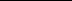 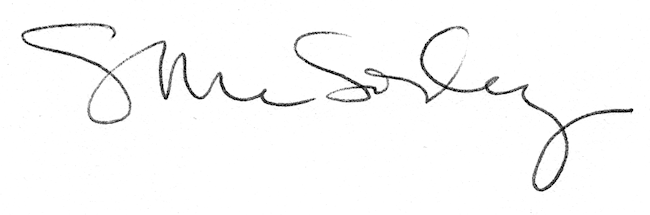 